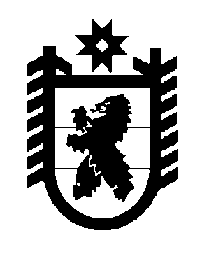 Российская Федерация Республика Карелия    ПРАВИТЕЛЬСТВО РЕСПУБЛИКИ КАРЕЛИЯПОСТАНОВЛЕНИЕот  1 октября 2018 года № 364-Пг. Петрозаводск О внесении изменений в постановление Правительства 
Республики Карелия от 28 мая 2018 года № 187-ППравительство Республики Карелия п о с т а н о в л я е т:Внести в Порядок организации и обеспечения отдыха и оздоровления детей в Республике Карелия (за исключением организации отдыха детей в каникулярное время), утвержденный постановлением Правительства Республики Карелия от 28 мая 2018 года № 187-П «Об организации и обеспечении отдыха и оздоровления детей в Республике Карелия                              (за исключением организации отдыха детей в каникулярное время)» (Официальный интернет-портал правовой информации (www.pravo.gov.ru), 30 мая 2018 года, № 1000201805300001), следующие изменения: пункт 2 после слов «Министерство социальной защиты Республики Карелия» дополнить словами «, Управление по туризму Республики Карелия»;пункт 3 дополнить абзацами следующего содержания:«обеспечивает разработку и утверждение списка рекомендуемых туристских маршрутов (других маршрутов передвижения) для прохождения организованными группами детей, находящихся в организациях отдыха детей и их оздоровления, и размещение его на своем официальном сайте в информационно-телекоммуникационной сети «Интернет»;  обеспечивает максимальную доступность услуг организаций отдыха детей и их оздоровления.»;в абзаце пятом пункта 17 слова «и оздоровлению» исключить;дополнить пунктом 19 следующего содержания:«19. Управление по туризму Республики Карелия обеспечивает разработку и утверждение списка рекомендуемых туристских маршрутов (других маршрутов передвижения) для прохождения группами туристов с участием детей в рамках осуществления самодеятельного туризма и  размещение его на своем официальном сайте в информационно-телекоммуникационной сети «Интернет».».             Глава Республики Карелия 					                  А.О. Парфенчиков